FATYM Vranov nad Dyjí, Náměstí 20, 671 03 Vranov nad Dyjí;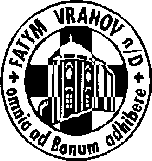 515 296 384, email: vranov@fatym.com; www.fatym.comBankovní spojení: Česká spořitelna č.ú.:1580474329/080025. 9. neděle 26. v mezidobí7,30 Vratěnín – mše svatá 7,30 Štítary –  mše svatá 9,00 Plenkovice –  mše svatá s poděkováním za úrodu9,15 Vranov – mše svatá 10,15 Olbramkostel - mše svatá mše svatá s poděkováním za úrodu11,11 Lančov – mše svatá11,30 Šumná – mše svatá26. 9. pondělí sv. Kosmy a Damiána, mučedníků6,45 Vranov – mše svatá16,00 Vratěnín – mše svatá27. 9. úterý památka sv. Vincence z Paula, kněze 18,06 Štítary – mše svatá28. 9. středa slavnost sv. Václava, mučedníka, hlavního patrona českého národa  7,30 Olbramkostel – mše svatá17,00 Šumná – svatá půlhodinka18,00 Lančov – mše svatá19,00 Vranov – fara – Nad Biblí29. 9. čtvrtek svátek sv. Michaela, Gabriela a Rafaela, archandělů17,00 Vranov – mše svatá18,00 Šumná – mše svatá30. 9. pátek památka sv. Jeronýma, kněze a učitele církve  8,00 Vranov – mše svatá16,30 Olbramkostel – mše svatá18,00 Plenkovice – mše svatá14,00 Štítary – adorační den začátek v 18,06 MŠE SVATÁ1. 10. sobota památka sv. Terezie z Lisieux, panny a učitelky církveVranov adorační den rotunda sv. Ondřeje 8,30 – MŠE SVATÁ v 12,15 sv. požehnáníPěší pouť do Marie Schnee – pěší poutníci vycházejí v 8,00 od kostela v 14,30 je na místě MŠE SVATÁ12,30 Vranov – svatební obřad Lucie Gomolová katolička z Vranova18,00 Hluboké Mašůvky – mše svatá2. 10. neděle 27. v mezidobí7,30 Vratěnín – mše svatá s poděkováním za úrodu7,30 Štítary –  mše svatá 9,00 Plenkovice –  mše svatá 9,15 Vranov – mše svatá 10,15 Olbramkostel - mše svatá11,11 Lančov – mše svatá15,00 Uherčice – zámecká kaple troubená svatohubertská mše svatáHeslo: Vše lze k dobru využít, chceš-li s láskou k Bohu žít. Modleme se za mír – připojme půst. Poděkování za úrodu: ,2. 10. Vratěnín, 16. 10. Vranov, Lančov. Budou adorační dny, udělejte si čas na den s Pánem: 30. 9. Štítary 14,00 – 18,06, 1. 10. Vranov 8,30 – 12,15, 5. 10. Olbramkostel 7,30– 11,00 10. 10. Lančov 14,00 – 18,00; 16.10. ve 14 h. žehnání kapličky sv. Floriána u Lančova 2. 10. Uherčice – zámecká kaple v 15,00 troubená svatohubertská mše svatá